ReceptionOutside Inside  Autumn 1Outside Inside  Autumn 1Outside Inside  Autumn 1Outside Inside  Autumn 1Outside Inside  Autumn 1Outside Inside  Autumn 1Outside Inside  Autumn 1Outside Inside  Autumn 1Outside Inside  Autumn 1Knowing Yourself Autumn 2Knowing Yourself Autumn 2Knowing Yourself Autumn 2Knowing Yourself Autumn 2Knowing Yourself Autumn 2Knowing Yourself Autumn 2Planning SequenceWhere the Wild Things Are
Maurice Sendak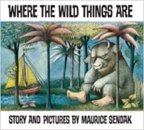 Where the Wild Things Are
Maurice SendakWhere the Wild Things Are
Maurice SendakBringing the Rain to Kapiti Plain
Verma Aardema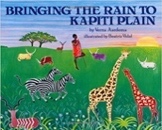 Bringing the Rain to Kapiti Plain
Verma AardemaBringing the Rain to Kapiti Plain
Verma AardemaOR Anansi
Gerald McDermott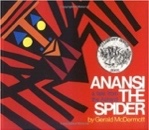 OR Anansi
Gerald McDermottOR Anansi
Gerald McDermottLook up!
Nathan Bryon and Dapo Adeola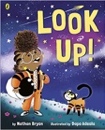 Look up!
Nathan Bryon and Dapo AdeolaI am Henry Finch
Alexis Deacon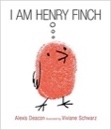 I am Henry Finch
Alexis DeaconOR Halibut Jackson
David Lucas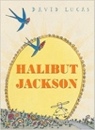 OR Halibut Jackson
David LucasTheme/TermTalents & powers Spring 1Talents & powers Spring 1Talents & powers Spring 1Talents & powers Spring 1Talents & powers Spring 1Talents & powers Spring 1Talents & powers Spring 1Talents & powers Spring 1Talents & powers Spring 1Sowing a seed Spring 2Sowing a seed Spring 2Sowing a seed Spring 2Sowing a seed Spring 2Sowing a seed Spring 2Sowing a seed Spring 2Planning SequenceThe Magic Paintbrush
Julia Donaldson and Joel Stewart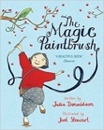 The Magic Paintbrush
Julia Donaldson and Joel StewartThe Magic Paintbrush
Julia Donaldson and Joel StewartLittle Red
Lynn Roberts and David Roberts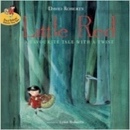 Little Red
Lynn Roberts and David RobertsLittle Red
Lynn Roberts and David RobertsOR Super Milly and the Super School Day
Stephanie Clarkson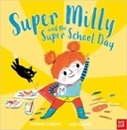 OR Super Milly and the Super School Day
Stephanie ClarksonOR Super Milly and the Super School Day
Stephanie ClarksonThe Tiny Seed
Eric Carle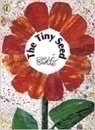 The Tiny Seed
Eric CarleI Will Not Ever Never Eat a Tomato
Lauren Child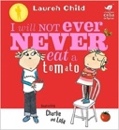 I Will Not Ever Never Eat a Tomato
Lauren ChildOR The Extraordinary Gardener
Sam Boughton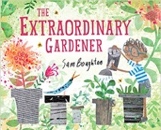 OR The Extraordinary Gardener
Sam BoughtonTheme/TermStrength of mind Summer 1Strength of mind Summer 1Strength of mind Summer 1Strength of mind Summer 1Strength of mind Summer 1Strength of mind Summer 1Strength of mind Summer 1Strength of mind Summer 1Strength of mind Summer 1Family & friends Summer 2Family & friends Summer 2Family & friends Summer 2Family & friends Summer 2Family & friends Summer 2Family & friends Summer 2Planning SequenceWeirdo
Zadie Smith and Nick Laird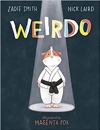 Weirdo
Zadie Smith and Nick LairdHairy Maclary from Donaldson’s Dairy
Lynley Dodd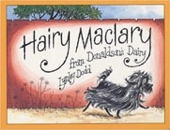 Hairy Maclary from Donaldson’s Dairy
Lynley DoddHairy Maclary from Donaldson’s Dairy
Lynley DoddHairy Maclary from Donaldson’s Dairy
Lynley DoddHairy Maclary from Donaldson’s Dairy
Lynley DoddOR The Night Pirates
Pete Harris and Deborah Allwright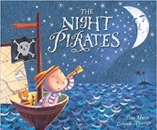 OR The Night Pirates
Pete Harris and Deborah AllwrightSo Much
Trish Cooke and Helen Oxenbury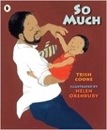 So Much
Trish Cooke and Helen OxenburyOi! Frog
Kes Gray and Jim Field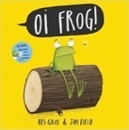 Oi! Frog
Kes Gray and Jim FieldOR Izzy Gizmo
Pip Jones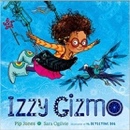 OR Izzy Gizmo
Pip JonesYear 1Journeys & exploration Autumn 1Journeys & exploration Autumn 1Journeys & exploration Autumn 1Journeys & exploration Autumn 1Journeys & exploration Autumn 1Journeys & exploration Autumn 1Journeys & exploration Autumn 1Journeys & exploration Autumn 1Journeys & exploration Autumn 1Heroes & villains Autumn 2Heroes & villains Autumn 2Heroes & villains Autumn 2Heroes & villains Autumn 2Heroes & villains Autumn 2Heroes & villains Autumn 2Planning Sequence/Spelling Seed TextCave Baby
Julia Donaldson and Emily Gravett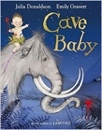 OR Naughty Bus
Jan Oke and Jerry Oke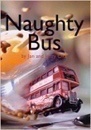 OR Naughty Bus
Jan Oke and Jerry OkeOR Naughty Bus
Jan Oke and Jerry OkeOR Naughty Bus
Jan Oke and Jerry OkeAstro Girl
Ken Wilson-Max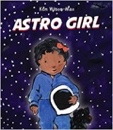 Astro Girl
Ken Wilson-MaxAstro Girl
Ken Wilson-MaxOR Sidney, Stella and the Moon
Emma Yarlett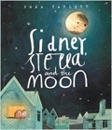 I Want My Hat Back
Jon Klassen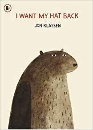 I Want My Hat Back
Jon KlassenBilly and the Beast
Nadia Shireen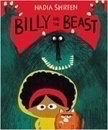 Billy and the Beast
Nadia ShireenOR Send for a Superhero
Michael Rosen & Katharine McEwan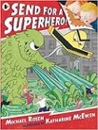 OR Send for a Superhero
Michael Rosen & Katharine McEwanTheme/TermSimilarities & differences Spring 1Similarities & differences Spring 1Similarities & differences Spring 1Similarities & differences Spring 1Similarities & differences Spring 1Similarities & differences Spring 1Similarities & differences Spring 1Similarities & differences Spring 1Similarities & differences Spring 1Nature & environment Spring 2Nature & environment Spring 2Nature & environment Spring 2Nature & environment Spring 2Nature & environment Spring 2Nature & environment Spring 2Planning Sequence/Spelling Seed TextBeegu
Alexis Deacon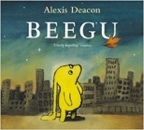 Beegu
Alexis DeaconBeegu
Alexis DeaconThe Odd Egg
Emily Gravett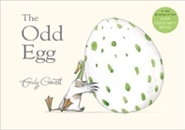 The Odd Egg
Emily GravettThe Odd Egg
Emily GravettOR Leo and the Octopus
Isabelle Marinov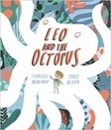 OR Leo and the Octopus
Isabelle MarinovOR Leo and the Octopus
Isabelle MarinovStanley’s Stick
John Hegley and Neal Layton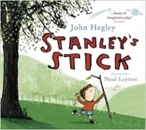 Stanley’s Stick
John Hegley and Neal LaytonDinosaurs and all that Rubbish
Michael Foreman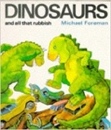 Dinosaurs and all that Rubbish
Michael ForemanOR The Sea Saw
Tom Percival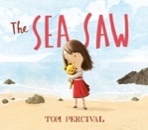 OR The Sea Saw
Tom PercivalTheme/TermFriendship & kindness Summer 1Friendship & kindness Summer 1Friendship & kindness Summer 1Friendship & kindness Summer 1Friendship & kindness Summer 1Friendship & kindness Summer 1Friendship & kindness Summer 1Friendship & kindness Summer 1Friendship & kindness Summer 1Imagination & creativity Summer 2Imagination & creativity Summer 2Imagination & creativity Summer 2Imagination & creativity Summer 2Imagination & creativity Summer 2Imagination & creativity Summer 2Planning Sequence/Spelling Seed TextLost and Found
Oliver Jeffers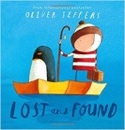 Lost and Found
Oliver JeffersYeti and the Bird
Nadia Shireen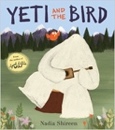 Yeti and the Bird
Nadia ShireenYeti and the Bird
Nadia ShireenYeti and the Bird
Nadia ShireenYeti and the Bird
Nadia ShireenOR Pig the Pug
Aaron Blabey
How to be a Dog
Jo Williamson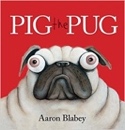 OR Pig the Pug
Aaron Blabey
How to be a Dog
Jo WilliamsonIggy Peck, Architect
Andrea Beatty and David Roberts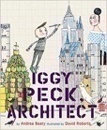 Iggy Peck, Architect
Andrea Beatty and David RobertsThe Magic Bed
John Burningham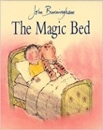 The Magic Bed
John BurninghamOR Julian is a Mermaid
Jessica Love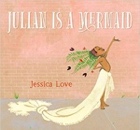 OR Julian is a Mermaid
Jessica LoveYear 2A twist in the tale Autumn 1A twist in the tale Autumn 1A twist in the tale Autumn 1A twist in the tale Autumn 1A twist in the tale Autumn 1A twist in the tale Autumn 1A twist in the tale Autumn 1A twist in the tale Autumn 1A twist in the tale Autumn 1Creation & conservation Autumn 2Creation & conservation Autumn 2Creation & conservation Autumn 2Creation & conservation Autumn 2Creation & conservation Autumn 2Creation & conservation Autumn 2Planning Sequence/Spelling Seed TextGoldilocks & the Three Bears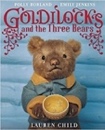 Lauren ChildGoldilocks & the Three BearsLauren ChildGoldilocks & the Three BearsLauren ChildWolves
Emily Gravett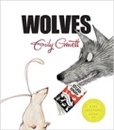 Wolves
Emily GravettWolves
Emily GravettOR Jim and the Beanstalk
Raymond Briggs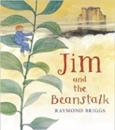 OR Jim and the Beanstalk
Raymond BriggsOR Jim and the Beanstalk
Raymond BriggsThe Journey Home
Frann Preston-Gannon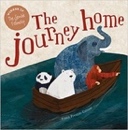 The Journey Home
Frann Preston-GannonWe Are Water Protectors
Carole Lindstrom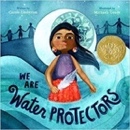 We Are Water Protectors
Carole LindstromOR House Held Up By Trees
Ted Kooser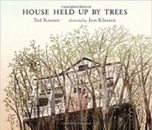 OR House Held Up By Trees
Ted KooserLiterary Leaf TextThe Spider and the Fly
Mary Howitt and Tony DiTerlizzi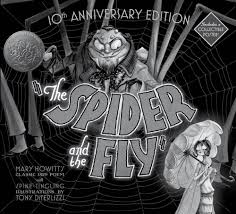 The Spider and the Fly
Mary Howitt and Tony DiTerlizziThe Spider and the Fly
Mary Howitt and Tony DiTerlizziThe Spider and the Fly
Mary Howitt and Tony DiTerlizziThe Spider and the Fly
Mary Howitt and Tony DiTerlizziCinderella An Art Deco Fairy Tale
Lynn Roberts and David Roberts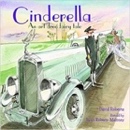 Cinderella An Art Deco Fairy Tale
Lynn Roberts and David RobertsCinderella An Art Deco Fairy Tale
Lynn Roberts and David RobertsCinderella An Art Deco Fairy Tale
Lynn Roberts and David RobertsThere’s a Rang-Tan in my Bedroom
James Sellick 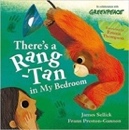 There’s a Rang-Tan in my Bedroom
James Sellick Lost Species
Jess French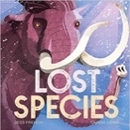 Lost Species
Jess FrenchOR The Magic and Mystery of Trees
Jen Green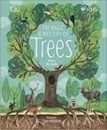 OR The Magic and Mystery of Trees
Jen GreenTheme/TermBravery vs. fear Spring 1Bravery vs. fear Spring 1Bravery vs. fear Spring 1Bravery vs. fear Spring 1Bravery vs. fear Spring 1Bravery vs. fear Spring 1Bravery vs. fear Spring 1Bravery vs. fear Spring 1Bravery vs. fear Spring 1Change & relationships  Spring 2Change & relationships  Spring 2Change & relationships  Spring 2Change & relationships  Spring 2Change & relationships  Spring 2Change & relationships  Spring 2Planning Sequence/Spelling Seed TextThe Bear Under the Stairs
Helen Cooper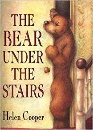 The Bear Under the Stairs
Helen CooperThe Bear Under the Stairs
Helen CooperThe Minpins
Roald Dahl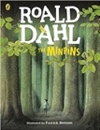 The Minpins
Roald DahlThe Minpins
Roald DahlOR The Bear and the Piano
David Litchfield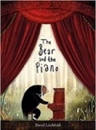 OR The Bear and the Piano
David LitchfieldOR The Bear and the Piano
David LitchfieldThe Owl and the Pussy-cat
Edward Lear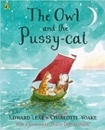 The Owl and the Pussy-cat
Edward LearTadpole’s Promise
Jeanne Willis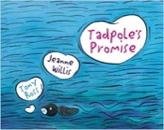 Tadpole’s Promise
Jeanne WillisOR If All the World Were…
Joseph Coelho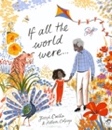 OR If All the World Were…
Joseph CoelhoLiterary Leaf TextRabbit and Bear by Julian Gough & Jim Field 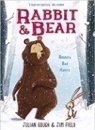 Rabbit and Bear by Julian Gough & Jim Field Rabbit and Bear by Julian Gough & Jim Field A Book of Bears
Katie Viggers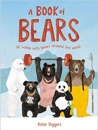 A Book of Bears
Katie ViggersA Book of Bears
Katie ViggersOR Hotel Flamingo
Alex Milway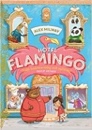 OR Hotel Flamingo
Alex MilwayOR Hotel Flamingo
Alex MilwayToo Small Tola
Atinuke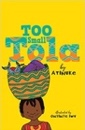 Too Small Tola
AtinukeToo Small Tola
AtinukeFanatical about Frogs
Owen Davey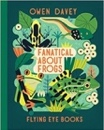 Fanatical about Frogs
Owen DaveyFanatical about Frogs
Owen DaveyTheme/TermFictonal Worlds & fantasy Summer 1Fictonal Worlds & fantasy Summer 1Fictonal Worlds & fantasy Summer 1Fictonal Worlds & fantasy Summer 1Fictonal Worlds & fantasy Summer 1Fictonal Worlds & fantasy Summer 1Fictonal Worlds & fantasy Summer 1Fictonal Worlds & fantasy Summer 1Fictonal Worlds & fantasy Summer 1Urban metropolis Summer 2Urban metropolis Summer 2Urban metropolis Summer 2Urban metropolis Summer 2Urban metropolis Summer 2Urban metropolis Summer 2Planning Sequence/Spelling Seed TextThe Dragon Machine
Helen Ward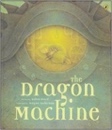 The Dragon Machine
Helen WardOcean Meets Sky
Eric Fan and Terry Fan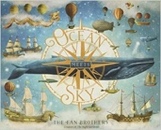 Ocean Meets Sky
Eric Fan and Terry FanOcean Meets Sky
Eric Fan and Terry FanOcean Meets Sky
Eric Fan and Terry FanOcean Meets Sky
Eric Fan and Terry FanOr Toys in Space
Mini Grey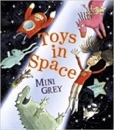 Or Toys in Space
Mini GreyThe Great Fire of London
Emma Adams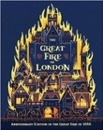 The Great Fire of London
Emma AdamsRosie Revere, Engineer
Andrea Beatty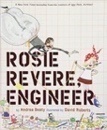 Rosie Revere, Engineer
Andrea BeattyOR A Walk in London
Salvatore Rubbino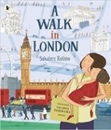 OR A Walk in London
Salvatore RubbinoLiterary Leaf TextEric
Shaun Tan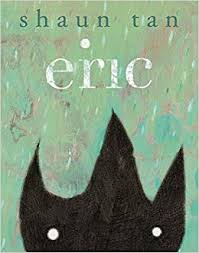 Eric
Shaun TanEric
Shaun TanEric
Shaun TanCakes in Space
Philip Reeve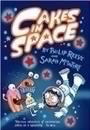 Cakes in Space
Philip ReeveCakes in Space
Philip ReeveCakes in Space
Philip ReeveCakes in Space
Philip ReeveAda Twist and the Perilous Pantaloons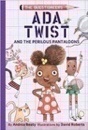 Andrea BeatyAda Twist and the Perilous PantaloonsAndrea BeatyAda Twist and the Perilous PantaloonsAndrea BeatyThe Street Beneath my Feet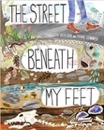 Charlotte GuillianThe Street Beneath my FeetCharlotte GuillianThe Street Beneath my FeetCharlotte GuillianYear 3Magic & wonder Autumn 1Magic & wonder Autumn 1Magic & wonder Autumn 1Magic & wonder Autumn 1Magic & wonder Autumn 1Magic & wonder Autumn 1Magic & wonder Autumn 1Magic & wonder Autumn 1Magic & wonder Autumn 1Dreams & curiosity Autumn 2Dreams & curiosity Autumn 2Dreams & curiosity Autumn 2Dreams & curiosity Autumn 2Dreams & curiosity Autumn 2Dreams & curiosity Autumn 2Planning Sequence/Spelling Seed TextLeon and the Place Between
Angela McAllister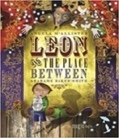 Leon and the Place Between
Angela McAllisterThe Heart and the Bottle
Oliver Jeffers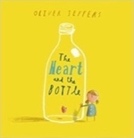 The Heart and the Bottle
Oliver JeffersThe Heart and the Bottle
Oliver JeffersThe Heart and the Bottle
Oliver JeffersThe Heart and the Bottle
Oliver JeffersOR The First Drawing
Mordicai Gerstein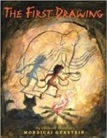 OR The First Drawing
Mordicai GersteinThe BFG
Roald Dahl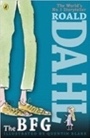 The BFG
Roald DahlThe Tear Thief
Carol Ann Duffy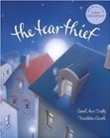 The Tear Thief
Carol Ann DuffyOR The Tin Forest
Helen Ward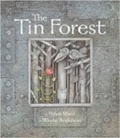 OR The Tin Forest
Helen WardLiterary Leaf TextThe Lost Spells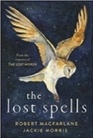 Robert MacFarlaneThe Lost SpellsRobert MacFarlaneThe Lost SpellsRobert MacFarlaneThe Lost SpellsRobert MacFarlaneArthur and the Golden Rope
Joe Todd Stanton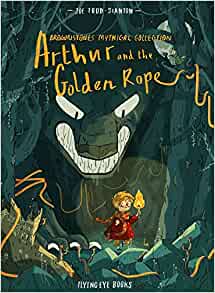 Arthur and the Golden Rope
Joe Todd StantonArthur and the Golden Rope
Joe Todd StantonArthur and the Golden Rope
Joe Todd StantonArthur and the Golden Rope
Joe Todd StantonThe BFG
Roald Dahl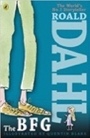 The BFG
Roald DahlThe BFG
Roald DahlNew and Collected Poems for Children
Carol Ann Duffy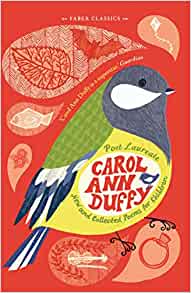 New and Collected Poems for Children
Carol Ann DuffyNew and Collected Poems for Children
Carol Ann DuffyTheme/TermDisaster, hope & healing Spring 1Disaster, hope & healing Spring 1Disaster, hope & healing Spring 1Disaster, hope & healing Spring 1Disaster, hope & healing Spring 1Disaster, hope & healing Spring 1Disaster, hope & healing Spring 1Disaster, hope & healing Spring 1Disaster, hope & healing Spring 1Overcoming adversity Spring 2Overcoming adversity Spring 2Overcoming adversity Spring 2Overcoming adversity Spring 2Overcoming adversity Spring 2Overcoming adversity Spring 2Planning Sequence/Spelling Seed TextThe Pied Piper of Hamelin
Michael Morpurgo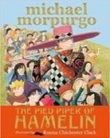 The Pied Piper of Hamelin
Michael MorpurgoThe Pied Piper of Hamelin
Michael MorpurgoEscape from Pompeii
Christina Balit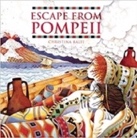 Escape from Pompeii
Christina BalitEscape from Pompeii
Christina BalitOR The Last Garden
Rachel Ip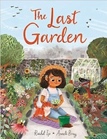 OR The Last Garden
Rachel IpOR The Last Garden
Rachel IpCloud Tea Monkeys
Mal Peet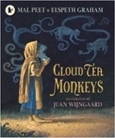 OR Black Dog
Levi Pinfold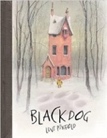 OR Black Dog
Levi PinfoldCinderella of the Nile
Beverley Naidoo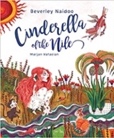 Cinderella of the Nile
Beverley NaidooOR Sparly
Jenny Offil 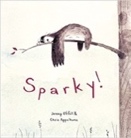 Literary Leaf TextThe Pied Piper of Hamelin
Robert Browning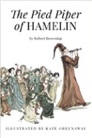 The Pied Piper of Hamelin
Robert BrowningThe Pied Piper of Hamelin
Robert BrowningThe Pied Piper of Hamelin
Robert BrowningEarth Shattering Events
Robin Jacobs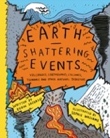 Earth Shattering Events
Robin JacobsEarth Shattering Events
Robin JacobsEarth Shattering Events
Robin JacobsEarth Shattering Events
Robin JacobsOld Possum’s Book of Practical Cats
T. S. Eliot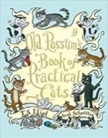 Old Possum’s Book of Practical Cats
T. S. EliotOld Possum’s Book of Practical Cats
T. S. EliotAfrica, Amazing Africa
Atinuke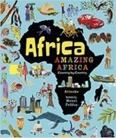 Africa, Amazing Africa
AtinukeAfrica, Amazing Africa
AtinukeTheme/TermFrom mystery to discovery Summer 1From mystery to discovery Summer 1From mystery to discovery Summer 1From mystery to discovery Summer 1From mystery to discovery Summer 1From mystery to discovery Summer 1From mystery to discovery Summer 1From mystery to discovery Summer 1From mystery to discovery Summer 1Confidence & caution Summer 2Confidence & caution Summer 2Confidence & caution Summer 2Confidence & caution Summer 2Confidence & caution Summer 2Confidence & caution Summer 2Planning Sequence/Spelling Seed TextThe Mysteries of Harris Burdick
Chris Van Allsberg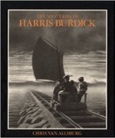 The Mysteries of Harris Burdick
Chris Van AllsbergHow to Live Forever
Colin Thompson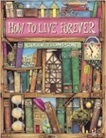 How to Live Forever
Colin ThompsonHow to Live Forever
Colin ThompsonHow to Live Forever
Colin ThompsonHow to Live Forever
Colin ThompsonOR Flotsam
David Wiesner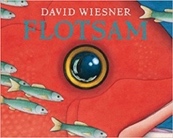 OR Flotsam
David WiesnerJim, A Cautionary Tale
Hilaire Belloc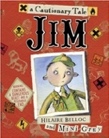 Jim, A Cautionary Tale
Hilaire BellocThe Legend of Sally Jones
Jakob Wegelius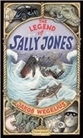 The Legend of Sally Jones
Jakob WegeliusOR The Day I Swapped my Dad for Two Goldfish
Neil Gaiman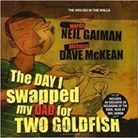 OR The Day I Swapped my Dad for Two Goldfish
Neil GaimanLiterary Leaf TextMr Penguin and the Lost Treasure
Alex T. Smith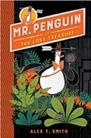 Mr Penguin and the Lost Treasure
Alex T. SmithMr Penguin and the Lost Treasure
Alex T. SmithMr Penguin and the Lost Treasure
Alex T. SmithI am the Seed that Grew the Tree
Fiona Waters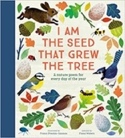 I am the Seed that Grew the Tree
Fiona WatersI am the Seed that Grew the Tree
Fiona WatersI am the Seed that Grew the Tree
Fiona WatersI am the Seed that Grew the Tree
Fiona WatersA Necklace of Raindrops
Joan Aiken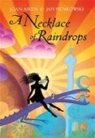 A Necklace of Raindrops
Joan AikenA Necklace of Raindrops
Joan AikenFortunately, the Milk
Neil Gaiman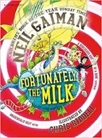 Fortunately, the Milk
Neil GaimanFortunately, the Milk
Neil GaimanYear 4Finding Freedom Autumn 1Finding Freedom Autumn 1Finding Freedom Autumn 1Finding Freedom Autumn 1Finding Freedom Autumn 1Finding Freedom Autumn 1Finding Freedom Autumn 1Finding Freedom Autumn 1Finding Freedom Autumn 1Invention & innovation Autumn 2Invention & innovation Autumn 2Invention & innovation Autumn 2Invention & innovation Autumn 2Invention & innovation Autumn 2Invention & innovation Autumn 2Planning Sequence/Spelling Seed TextTar Beach
Faith Ringgold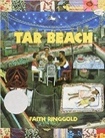 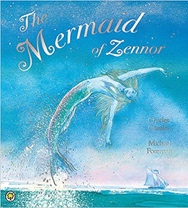 Tar Beach
Faith RinggoldVarmints
Helen Ward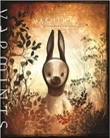 Varmints
Helen WardVarmints
Helen WardVarmints
Helen WardVarmints
Helen WardOR The Mermaid of Zennor
Charles Causley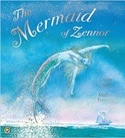 OR The Mermaid of Zennor
Charles CausleyFArTHER
Grahame Baker Smith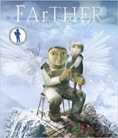 FArTHER
Grahame Baker SmithUntil I Met Dudley
Roger McGough and Chris Riddell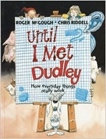 Until I Met Dudley
Roger McGough and Chris RiddellOR The Iron Man
Ted Hughes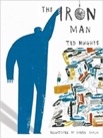 OR The Iron Man
Ted HughesLiterary Leaf TextUndefeated
Kwame Alexander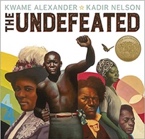 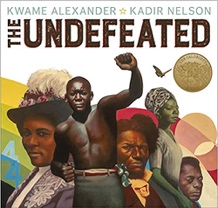 Undefeated
Kwame AlexanderUndefeated
Kwame AlexanderUndefeated
Kwame AlexanderZombierella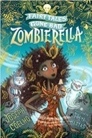 Joseph Coelho ZombierellaJoseph Coelho ZombierellaJoseph Coelho ZombierellaJoseph Coelho ZombierellaJoseph Coelho The Story of Flight
Jakob Whitfields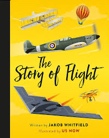 The Story of Flight
Jakob WhitfieldsThe Story of Flight
Jakob WhitfieldsThe Wild Robot
Peter Brown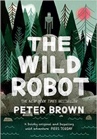 The Wild Robot
Peter BrownThe Wild Robot
Peter BrownTheme/TermDarkness & light Spring 1Darkness & light Spring 1Darkness & light Spring 1Darkness & light Spring 1Darkness & light Spring 1Darkness & light Spring 1Darkness & light Spring 1Darkness & light Spring 1Darkness & light Spring 1Taking courage Spring 2Taking courage Spring 2Taking courage Spring 2Taking courage Spring 2Taking courage Spring 2Taking courage Spring 2Planning Sequence/Spelling Seed TextWinter’s Child
Angela McAllister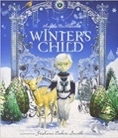 Winter’s Child
Angela McAllisterWinter’s Child
Angela McAllisterThe Selfish Giant
Oscar Wilde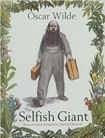 The Selfish Giant
Oscar WildeThe Selfish Giant
Oscar WildeOR Cinnamon
Neil Gaiman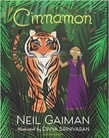 OR Cinnamon
Neil GaimanOR Cinnamon
Neil GaimanThe Lion and the Unicorn
Shirley Hughes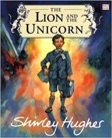 The Lion and the Unicorn
Shirley HughesOdd and the Frost Giants
Neil Gaiman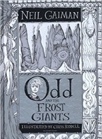 Odd and the Frost Giants
Neil GaimanOR The Matchbox Diary
Paul Fleischman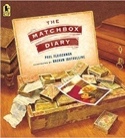 OR The Matchbox Diary
Paul FleischmanLiterary Leaf TextThe Firework Maker's Daughter
Philip Pullman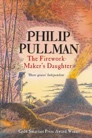 The Firework Maker's Daughter
Philip PullmanThe Firework Maker's Daughter
Philip PullmanThe Firework Maker's Daughter
Philip PullmanTamarind and the Star of Ishta
Jasbinder Bilan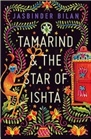 Tamarind and the Star of Ishta
Jasbinder BilanTamarind and the Star of Ishta
Jasbinder BilanTamarind and the Star of Ishta
Jasbinder BilanTamarind and the Star of Ishta
Jasbinder BilanHow Does a Lighthouse Work?
Roman Belyaev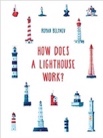 How Does a Lighthouse Work?
Roman BelyaevViking Voyagers
Jack Tite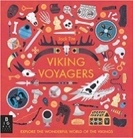 Viking Voyagers
Jack TiteOR Letters from the Lighthouse
Emma Carroll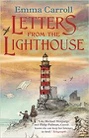 OR Letters from the Lighthouse
Emma CarrollTheme/TermExploration & discovery Summer 1Exploration & discovery Summer 1Exploration & discovery Summer 1Exploration & discovery Summer 1Exploration & discovery Summer 1Exploration & discovery Summer 1Exploration & discovery Summer 1Exploration & discovery Summer 1Exploration & discovery Summer 1Different worlds Summer 2Different worlds Summer 2Different worlds Summer 2Different worlds Summer 2Different worlds Summer 2Different worlds Summer 2Planning Sequence/Spelling Seed TextWeslandia
Paul Fleischman 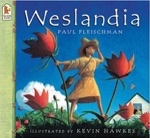 OR Jonathan Swift’s Gulliver
Martin Jenkins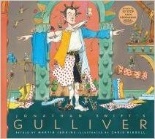 OR Jonathan Swift’s Gulliver
Martin JenkinsOR Jonathan Swift’s Gulliver
Martin JenkinsOR Jonathan Swift’s Gulliver
Martin JenkinsThe Story of Tutankhamun
Patricia Cleveland-Peck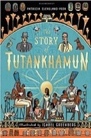 The Story of Tutankhamun
Patricia Cleveland-PeckThe Story of Tutankhamun
Patricia Cleveland-PeckOR Shackleton’s Journey
William Grill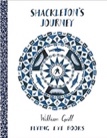 The Lion the Witch and the Wardrobe
C. S. Lewis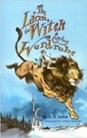 The Lion the Witch and the Wardrobe
C. S. LewisJabberwocky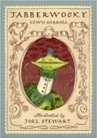 Lewis CarrollJabberwockyLewis CarrollOR Pride: The Story of Harvey Milk and the Rainbow Flag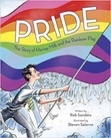 Rob SandersOR Pride: The Story of Harvey Milk and the Rainbow FlagRob SandersLiterary Leaf TextThe Humans: Ancient civilisations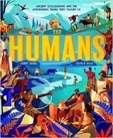 Jonny MarxThe Humans: Ancient civilisationsJonny MarxThe Humans: Ancient civilisationsJonny MarxThe Humans: Ancient civilisationsJonny MarxThe Humans: Ancient civilisationsJonny MarxThe Polar Bear Explorers' Club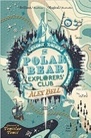 Alex BellThe Polar Bear Explorers' ClubAlex BellThe Polar Bear Explorers' ClubAlex BellThe Polar Bear Explorers' ClubAlex BellThe Lion the Witch and the Wardrobe
C. S. LewisThe Lion the Witch and the Wardrobe
C. S. LewisThe Lion the Witch and the Wardrobe
C. S. LewisTwo Weeks with the Queen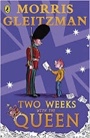 Morris GleitzmanTwo Weeks with the QueenMorris GleitzmanTwo Weeks with the QueenMorris GleitzmanYear 5Ambition & desire Autumn 1Ambition & desire Autumn 1Ambition & desire Autumn 1Ambition & desire Autumn 1Ambition & desire Autumn 1Ambition & desire Autumn 1Ambition & desire Autumn 1Ambition & desire Autumn 1Ambition & desire Autumn 1Power vs. principles Autumn 2Power vs. principles Autumn 2Power vs. principles Autumn 2Power vs. principles Autumn 2Power vs. principles Autumn 2Power vs. principles Autumn 2Planning Sequence/Spelling Seed TextThe Man Who Walked Between the Towers
Mordicai Gerstein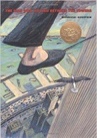 The Man Who Walked Between the Towers
Mordicai GersteinHidden Figures
Margot Lee Shetterly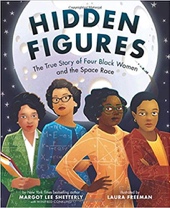 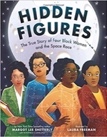 Hidden Figures
Margot Lee ShetterlyHidden Figures
Margot Lee ShetterlyHidden Figures
Margot Lee ShetterlyHidden Figures
Margot Lee ShetterlyOR
The Tempest
William Shakespeare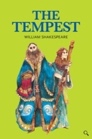 OR
The Tempest
William ShakespeareRobot Girl
Malorie Blackman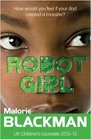 Robot Girl
Malorie BlackmanThe Odyssey
Gillian Cross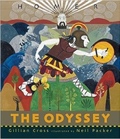 The Odyssey
Gillian CrossOR Percy Jackson
Rick Riordan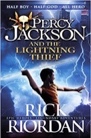 OR Percy Jackson
Rick RiordanLiterary Leaf TextThe Good Thieves
Katherine Rundell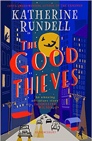 The Good Thieves
Katherine RundellThe Good Thieves
Katherine RundellCosmic Frank Cottrell Boyce 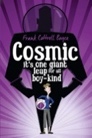 Cosmic Frank Cottrell Boyce Cosmic Frank Cottrell Boyce The Race for Space
Clive Gifford 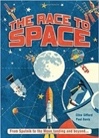 The Race for Space
Clive Gifford The Race for Space
Clive Gifford Cogheart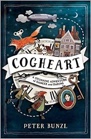 Peter BunzlCogheartPeter BunzlWho Let the Gods Out
Maz Evans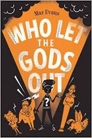 Who Let the Gods Out
Maz EvansOR Mythologica
Dr. Stephen P. Kershaw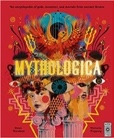 OR Mythologica
Dr. Stephen P. KershawTheme/TermBelonging & acceptance Spring 1Belonging & acceptance Spring 1Belonging & acceptance Spring 1Belonging & acceptance Spring 1Belonging & acceptance Spring 1Belonging & acceptance Spring 1Belonging & acceptance Spring 1Belonging & acceptance Spring 1Belonging & acceptance Spring 1Legends & folklore Spring 2Legends & folklore Spring 2Legends & folklore Spring 2Legends & folklore Spring 2Legends & folklore Spring 2Legends & folklore Spring 2Planning Sequence/Spelling Seed TextThe Lost Thing
Shaun Tan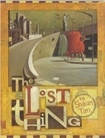 The Lost Thing
Shaun TanThe Lost Thing
Shaun TanThe Island
Armin Greder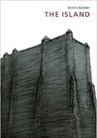 The Island
Armin GrederThe Island
Armin GrederOR Freedom Bird
Jerdine Nolen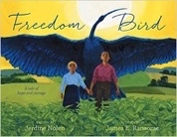 OR Freedom Bird
Jerdine NolenOR Freedom Bird
Jerdine NolenThe Sleeper and the Spindle
Neil Gaiman and Chris Riddell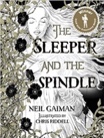 The Sleeper and the Spindle
Neil Gaiman and Chris RiddellBeowulf
Michael Morpurgo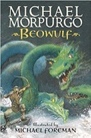 Beowulf
Michael MorpurgoOR The Lost Happy Endings
Carol Ann Duffy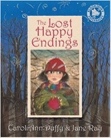 OR The Lost Happy Endings
Carol Ann DuffyLiterary Leaf TextThe Wonderling
Mira Bartok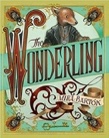 The Wonderling
Mira BartokThe Wonderling
Mira BartokMe, My Dad and the End of the Rainbow
Benjamin Dean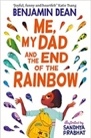 Me, My Dad and the End of the Rainbow
Benjamin DeanMe, My Dad and the End of the Rainbow
Benjamin DeanBlack and British: A short, essential history
David Olusoga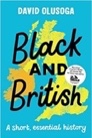 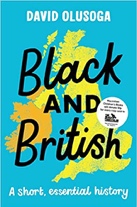 Black and British: A short, essential history
David OlusogaBlack and British: A short, essential history
David OlusogaWhen the Stars Come Out
Nicola Edwards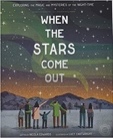 When the Stars Come Out
Nicola EdwardsSir Gawain and the Green Knight
Michael Morpurgo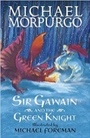 Sir Gawain and the Green Knight
Michael MorpurgoOR The Listeners
Walter de la Mare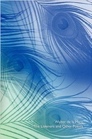 OR The Listeners
Walter de la MareTheme/TermLessons from history Summer 1Lessons from history Summer 1Lessons from history Summer 1Lessons from history Summer 1Lessons from history Summer 1Lessons from history Summer 1Lessons from history Summer 1Lessons from history Summer 1Lessons from history Summer 1Mystery & truth Summer 2Mystery & truth Summer 2Mystery & truth Summer 2Mystery & truth Summer 2Mystery & truth Summer 2Mystery & truth Summer 2Planning Sequence/Spelling Seed TextKaspar, Prince of Cats
Michael Morpurgo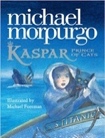 OR Children of the Benin Kingdom
Dina Orji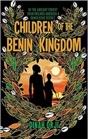 OR Children of the Benin Kingdom
Dina OrjiOR Children of the Benin Kingdom
Dina OrjiOR Children of the Benin Kingdom
Dina OrjiAnne Frank
Josephine Poole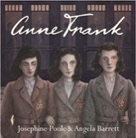 Anne Frank
Josephine PooleAnne Frank
Josephine PooleOR Otto, Autobiography of a Teddy-bear
Tomi Ungerer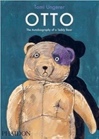 High Rise Mystery
Sharna Jackson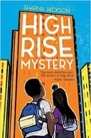 OR Origami Yoda
Tom Angleberger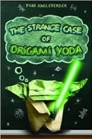 OR Origami Yoda
Tom AnglebergerCuriosity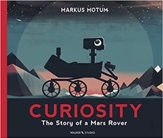 Markus MotumCuriosityMarkus MotumOR Firebird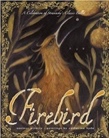 Saviour Pirotta and Catherine HydeLiterary Leaf TextThe Story of Titanic for Children Joe Fullman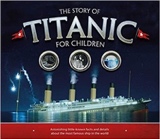 The Story of Titanic for Children Joe FullmanThe Story of Titanic for Children Joe FullmanPoems from the Second World War
Gaby Morgan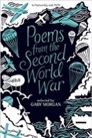 Poems from the Second World War
Gaby MorganPoems from the Second World War
Gaby MorganWhen Hitler Stole Pink Rabbit
Judith Kerr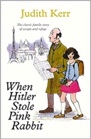 When Hitler Stole Pink Rabbit
Judith KerrWhen Hitler Stole Pink Rabbit
Judith KerrOverheard in a Tower Block
Joseph Coelho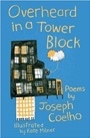 Overheard in a Tower Block
Joseph CoelhoOverheard in a Tower Block
Joseph CoelhoReal-life Mysteries: Can you explain the unexplained?
Susan Martineau and Vicky Barker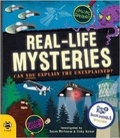 Real-life Mysteries: Can you explain the unexplained?
Susan Martineau and Vicky BarkerReal-life Mysteries: Can you explain the unexplained?
Susan Martineau and Vicky BarkerYear 6Migration & movement Autumn 1Migration & movement Autumn 1Migration & movement Autumn 1Migration & movement Autumn 1Migration & movement Autumn 1Migration & movement Autumn 1Migration & movement Autumn 1Migration & movement Autumn 1Migration & movement Autumn 1Evolution & inheritance Autumn 2Evolution & inheritance Autumn 2Evolution & inheritance Autumn 2Evolution & inheritance Autumn 2Evolution & inheritance Autumn 2Evolution & inheritance Autumn 2Planning Sequence/Spelling Seed TextThe Arrival
Shaun Tan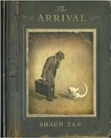 The Arrival
Shaun TanRain Player
David Wisniewski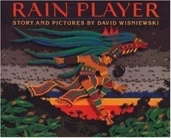 Rain Player
David WisniewskiRain Player
David WisniewskiRain Player
David WisniewskiRain Player
David WisniewskiOR Windrush Child
Benjamin Zephaniah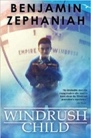 OR Windrush Child
Benjamin ZephaniahThe Promise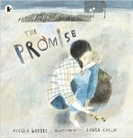 Nicola DaviesOR Can We Save the Tiger?
Martin Jenkins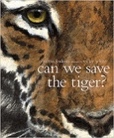 OR Can We Save the Tiger?
Martin JenkinsThe Last Bear
Hannah Gold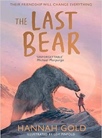 The Last Bear
Hannah GoldOR The Hidden Forest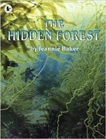 Jeannie BakerLiterary Leaf TextFly Me Home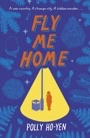 Polly Ho YenFly Me HomePolly Ho YenFly Me HomePolly Ho YenFly Me HomePolly Ho YenOn the Move: Poems about Migration
Michael Rosen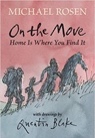 On the Move: Poems about Migration
Michael RosenOn the Move: Poems about Migration
Michael RosenOn the Move: Poems about Migration
Michael RosenOn the Move: Poems about Migration
Michael RosenBeetle Boy
M. G. Leonard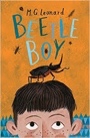 Beetle Boy
M. G. LeonardThe Tiger Rising
Kate DiCamillo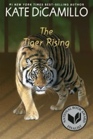 The Tiger Rising
Kate DiCamilloOR Darwin’s Voyage of Discover
Jake Williams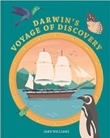 OR Darwin’s Voyage of Discover
Jake WilliamsTheme/TermEnterprise & activism Spring 1Enterprise & activism Spring 1Enterprise & activism Spring 1Enterprise & activism Spring 1Enterprise & activism Spring 1Enterprise & activism Spring 1Enterprise & activism Spring 1Enterprise & activism Spring 1Enterprise & activism Spring 1Utopia vs. dystopia Spring 2Utopia vs. dystopia Spring 2Utopia vs. dystopia Spring 2Utopia vs. dystopia Spring 2Utopia vs. dystopia Spring 2Utopia vs. dystopia Spring 2Planning Sequence/Spelling Seed TextThe Invention of Hugo Cabret
Brian Selznick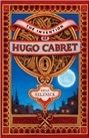 The Invention of Hugo Cabret
Brian SelznickThe Invention of Hugo Cabret
Brian SelznickSuffragette: The Battle for Equality
David Roberts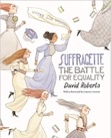 Suffragette: The Battle for Equality
David RobertsSuffragette: The Battle for Equality
David RobertsOR The Templeton Twins: Have an Idea
Ellis Weiner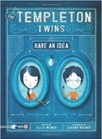 OR The Templeton Twins: Have an Idea
Ellis WeinerOR The Templeton Twins: Have an Idea
Ellis WeinerThe Three Little Pigs Project
The Guardian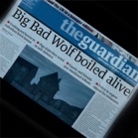 The Three Little Pigs Project
The GuardianBoy in the Tower
Polly Ho-Yen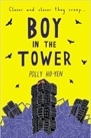 Boy in the Tower
Polly Ho-YenOR The Last Wild
Piers Torday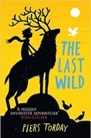 OR The Last Wild
Piers TordayLiterary Leaf TextThe Invention of Hugo Cabret
Brian SelznickThe Invention of Hugo Cabret
Brian SelznickThe Invention of Hugo Cabret
Brian SelznickThe Invention of Hugo Cabret
Brian SelznickPolitics for Beginners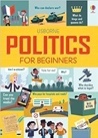 Louie StowellPolitics for BeginnersLouie StowellPolitics for BeginnersLouie StowellPolitics for BeginnersLouie StowellPolitics for BeginnersLouie StowellPoetry for Young People: Langston Hughes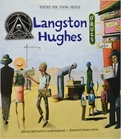 Benny AndrewsPoetry for Young People: Langston HughesBenny AndrewsPoetry for Young People: Langston HughesBenny AndrewsThe Wolves of Willoughby Chase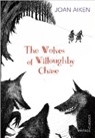 Joan AikenThe Wolves of Willoughby ChaseJoan AikenThe Wolves of Willoughby ChaseJoan AikenTheme/TermFate vs. free will Summer 1Fate vs. free will Summer 1Fate vs. free will Summer 1Fate vs. free will Summer 1Fate vs. free will Summer 1Fate vs. free will Summer 1Fate vs. free will Summer 1Fate vs. free will Summer 1Fate vs. free will Summer 1Crossing borders Summer 2Crossing borders Summer 2Crossing borders Summer 2Crossing borders Summer 2Crossing borders Summer 2Crossing borders Summer 2Planning Sequence/Spelling Seed TextGrimm Tales for Young and Old
Phillip Pullman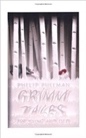 OR The Wind in the Wall
Sally Gardner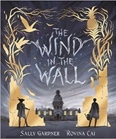 OR The Wind in the Wall
Sally GardnerOR The Wind in the Wall
Sally GardnerOR The Wind in the Wall
Sally GardnerRomeo and Juliet
William Shakespeare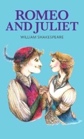 Romeo and Juliet
William ShakespeareRomeo and Juliet
William ShakespeareOR The Princess’ Blankets
Carol Ann Duffy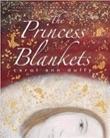 The Unfogotten Coat
Frank Cottrell Boyce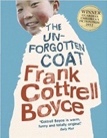 OR Night Mail
W H Auden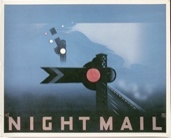 OR Night Mail
W H AudenA Beautiful Lie
Irfan Master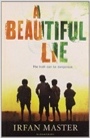 A Beautiful Lie
Irfan MasterOR Some Places More Than Others
Renee Watson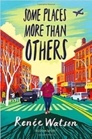 Literary Leaf TextGrimm Tales for Young and OldPhillip PullmanGrimm Tales for Young and OldPhillip PullmanGrimm Tales for Young and OldPhillip PullmanGrimm Tales for Young and OldPhillip PullmanGrimm Tales for Young and OldPhillip PullmanPoetry for Kids: William Shakespeare illustrated edition
William Shakespeare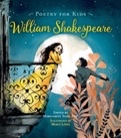 Poetry for Kids: William Shakespeare illustrated edition
William ShakespearePoetry for Kids: William Shakespeare illustrated edition
William ShakespearePoetry for Kids: William Shakespeare illustrated edition
William ShakespeareIncredible Journeys
Levison Wood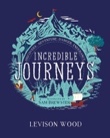 Incredible Journeys
Levison WoodCaged Bird
Maya Angelou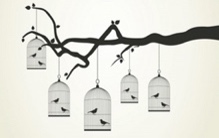 Caged Bird
Maya AngelouOR After the War: From Auschwitz to Ambleside
Tom Palmer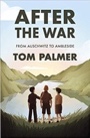 OR After the War: From Auschwitz to Ambleside
Tom Palmer